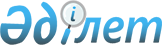 О некоторых мерах по реализации международной стипендии "Болашак"Приказ Министра образования и науки Республики Казахстан от 7 октября 2013 года № 413. Зарегистрирован в Министерстве юстиции Республики Казахстан 6 ноября 2013 года № 8880.
      В соответствии с подпунктом 11) пункта 10 Положения о Республиканской комиссии по подготовке кадров за рубежом, утвержденного Указом Президента Республики Казахстан от 12 октября 2000 года № 470 "О Республиканской комиссии по подготовке кадров за рубежом" ПРИКАЗЫВАЮ:
      1. Утвердить прилагаемые Правила заключения договора на обучение/прохождение стажировки со стипендиатами, осуществления размещения стипендиатов, мониторинга успеваемости и осуществления трудовой деятельности стипендиатов, замены залогового имущества, предоставленного в качестве обеспечения исполнения обязательств стипендиатов, возмещения расходов, затраченных на стипендиата со дня вынесения Республиканской комиссией по подготовке кадров за рубежом решения о присуждении международной стипендии "Болашак", включая оплату неустойки (штрафа).
      2. Департаменту стратегического планирования и информационных технологий (Тулеков Э.М.) обеспечить:
      1) государственную регистрацию настоящего приказа в Министерстве юстиции Республики Казахстан;
      2) в установленном порядке официальное опубликование настоящего приказа в средствах массовой информации;
      3) размещение настоящего приказа на интернет-ресурсе Министерства образования и науки Республики Казахстан.
      3. Контроль за исполнением настоящего приказа возложить на вице-министра Абенова М.А.
      4. Настоящий приказ вводится в действие по истечении десяти календарных дней после дня его первого официального опубликования. Правила заключения договора на обучение/прохождение стажировки со стипендиатами, осуществления размещения стипендиатов, мониторинга успеваемости и осуществления трудовой деятельности стипендиатов, замены залогового имущества, предоставленного в качестве обеспечения исполнения обязательств стипендиатов, возмещения расходов, затраченных на стипендиата со дня вынесения Республиканской комиссией по подготовке кадров за рубежом решения о присуждении международной стипендии "Болашак", включая оплату неустойки (штрафа) Глава 1. Общие положения
      Сноска. Заголовок главы 1 в редакции приказа Министра образования и науки РК от 11.09.2017 № 455 (вводится в действие со дня его первого официального опубликования).
      1. Настоящие Правила заключения договора на обучение/прохождение стажировки со стипендиатами, осуществления размещения стипендиатов, мониторинга успеваемости и осуществления трудовой деятельности стипендиатов, замены залогового имущества, предоставленного в качестве обеспечения исполнения обязательств стипендиатов, возмещения расходов, затраченных на стипендиата со дня вынесения Республиканской комиссией по подготовке кадров за рубежом решения о присуждении международной стипендии "Болашак", включая оплату неустойки (штрафа) (далее – Правила), разработаны в соответствии с Указом Президента Республики Казахстан "О Республиканской комиссии по подготовке кадров за рубежом" от 12 октября 2000 года № 470 и определяют порядок и условия заключения договора на обучение/прохождение стажировки с обладателями международной стипендии "Болашак" (далее – Стипендиат), осуществления размещения Стипендиатов, мониторинга успеваемости и осуществления трудовой деятельности Стипендиатов, замены залогового имущества, предоставленного в качестве обеспечения исполнения обязательств Стипендиатов, возмещения расходов, затраченных на Стипендиата со дня вынесения Республиканской комиссией по подготовке кадров за рубежом решения о присуждении международной стипендии "Болашак", включая оплату неустойки (штрафа).
      2. Основные понятия, используемые в настоящих Правилах:
      1) академический отпуск – период, на который Стипендиат по согласованию с зарубежным высшим учебным заведением временно прерывает свое обучение по медицинским показаниям и в иных исключительных случаях, предусмотренных законодательством Республики Казахстан;
      2) академическое обучение – процесс обучения, направленный на получение степени, обучение в резидентуре в зарубежных высших учебных заведениях;
      3) Комиссия по рассмотрению обращений обладателей международной стипендии "Болашак" (далее – Комиссия) – консультативно-совещательный орган при Министерстве науки и высшего образования Республики Казахстан, как рабочего органа Республиканской комиссии;
      4) депозит – сумма авансового платежа для гарантийного взноса за обучение и/или проживание;
      5) трудовая деятельность (отработка) – процесс исполнения договорных обязательств в части осуществления непрерывной трудовой деятельности по полученной специальности в Республике Казахстан с нахождением на территории Республики Казахстан с учетом особенностей, установленных подпунктом 5) пункта 27 Правил отбора;
      6) гарантийное письмо – официальное письмо, выдаваемое Обществом Стипендиатам для зачисления на языковые курсы, предмагистерскую подготовку, академическое обучение, прохождение стажировки и оформления визы, гарантирующее обязательство покрытия расходов;
      7) предмагистерская подготовка – адаптационная подготовка Стипендиатов к образовательной системе и методам обучения в зарубежных высших учебных заведениях, сроком не более 2 (двух) месяцев в стране академического обучения, если ее прохождение является обязательным требованием учебного заведения для зачисления на академическое обучение;
      8) размещение – процедура выбора зарубежного высшего учебного заведения, зарубежной организации, подачи документов и поступления Стипендиата на языковые курсы, предмагистерскую подготовку, академическое обучение;
      9) аппликационная форма – анкета, которая содержит вопросы, сформулированные на основе структурированного интервью, разработанная зарубежным высшим учебным заведением, зарубежной организацией;
      10) преференс-форма – форма, заполняемая для размещения на академическое обучение, с указанием зарубежного высшего учебного заведения и эквивалентов присужденной специальности;
      11) выпускник – Стипендиат, завершивший обучение с присуждением ему соответствующей академической степени, закончивший резидентуру или прошедший стажировку и получивший соответствующий документ о завершении академического обучения или прохождения стажировки;
      12) языковая школа – организация, осуществляющая прохождение Стипендиатами языковых курсов;
      13) языковые курсы – курсы, повышающие уровень владения иностранным языком академического направления, включающие в себя подготовительные курсы к языковым тестам (не включающие подготовительные курсы по предметам предмагистерской подготовки);
      14) безусловное приглашение – официальное приглашение на академическое обучение, прохождение языковых курсов, стажировки не содержащее условий, необходимых для поступления, за исключением условия об оплате обучения, с указанием сроков обучения;
      15) Республиканская комиссия по подготовке кадров за рубежом (далее – Республиканская комиссия) – консультативно-совещательный орган при Президенте Республики Казахстан, созданный в целях реализации мероприятий по вопросам стипендии "Болашак";
      16) зарубежное высшее учебное заведение (далее – Учебное заведение) – организация, предоставляющее высшее профессиональное образование по выбранной специализации в рамках академического обучения Стипендиатов за рубежом;
      17) зарубежная организация – Учебное заведение, организация, осуществляющее прохождение Стипендиатами стажировки, языковых курсов, предмагистерской подготовки;
      18) акционерное общество "Центр международных программ" (далее – Общество) – организация, уполномоченная Правительством Республики Казахстан на осуществление функций по администрированию международной стипендии "Болашак" (далее – стипендия "Болашак").
      Сноска. Пункт 2 в редакции приказа Министра образования и науки РК от 11.09.2017 № 455 (вводится в действие со дня его первого официального опубликования); с изменениями, внесенными приказами Министра образования и науки РК от 28.07.2020 № 321 (вводится в действие со дня его первого официального опубликования); от 31.08.2023 № 454 (вводится в действие со дня его первого официального опубликования).

 Глава 2. Порядок и условия заключения договора на обучение/прохождение стажировки по международной стипендии "Болашак"
      Сноска. Заголовок главы 2 в редакции приказа Министра образования и науки РК от 11.09.2017 № 455 (вводится в действие со дня его первого официального опубликования).
      3. Стипендиат в установленные Правилами отбора претендентов для присуждения международной стипендии "Болашак", утвержденными постановлением Правительства Республики Казахстан от 11 июня 2008 года № 573 (далее – Правила отбора), сроки заключает с Обществом договор на обучение/прохождение стажировки по типовым формам, утвержденные приказом Министра образования и науки Республики Казахстан от 13 апреля 2012 года № 163 "Об утверждении норм расходов, типовых договоров на обучение и прохождение стажировки по международной стипендии "Болашак" (далее - Приказ).
      3-1. В случаях болезни стипендиата, нахождения в командировке и иных обстоятельствах, препятствующих заключению договора на обучение/прохождение стажировки, Стипендиат не позднее срока, указанного в пункте 27 Правил отбора, обращается в Комиссию о продлении срока заключения договора на обучение/прохождение стажировки при условии предоставления подтверждающих документов о невозможности заключения договора на обучение/прохождения стажировки в установленный срок.
      Срок продления заключения договора на обучение/прохождения стажировки не превышает 90 (девяносто) календарных дней с момента принятия решения Комиссией.
      Продление заключения договора на обучение/прохождения стажировки предоставляется однократно в случаях, указанных в настоящем пункте Правил, за исключением случаев отсутствия норм расходов на питание, проживание и приобретение учебной литературы страны академического обучения/прохождения стажировки в Приказе на момент присуждения международной стипендии "Болашак".
      Сноска. Правила дополнены пунктом 3-1 в соответствии с приказом Министра образования и науки РК от 28.07.2020 № 321 (вводится в действие со дня его первого официального опубликования); в редакции приказа Министра науки и высшего образования РК от 31.08.2023 № 454 (вводится в действие со дня его первого официального опубликования).


      4. Сделки, связанные с реализацией международной стипендии "Болашак", совершаются по месту нахождения Общества.
      5. Стипендиатом Обществу предоставляются документы согласно перечню для заключения договора на обучение/прохождение стажировки, указанных в приложении 1 настоящих Правил.
      6. В целях обеспечения исполнения обязательств, предусмотренных договором на обучение, Стипендиат предоставляет в залог недвижимое имущество, оценочная стоимость которого не менее общей стоимости обучения Стипендиата. Договор залога недвижимого имущества заключается между Обществом и собственником недвижимого имущества.
      7. Предметом договора залога недвижимого имущества является любое недвижимое имущество, на которое зарегистрировано право собственности без каких-либо ограничений и обременений.
      8. Заключение договора залога недвижимого имущества осуществляется согласно перечню документов для заключения договора залога недвижимого имущества, указанных в приложении 2 настоящих Правил.
      9. Договор залога недвижимого имущества, а также внесение изменений и дополнений к нему подписываются сторонами в двух экземплярах и подлежат государственной регистрации в соответствии с Законом Республики Казахстан "О государственной регистрации прав на недвижимое имущество" по месту нахождения недвижимого имущества. После регистрации в регистрирующем органе один экземпляр договора залога недвижимого имущества, либо соглашения о внесении изменений и дополнений к нему подлежит возврату в Общество.
      Сноска. Пункт 9 – в редакции приказа Министра науки и высшего образования РК от 31.08.2023 № 454 (вводится в действие со дня его первого официального опубликования).


      10. В случае отсутствия необремененного недвижимого имущества, покрывающего стоимость обучения, или недостаточности его стоимости в залог принимается все необремененное недвижимое имущество, принадлежащее на праве собственности Стипендиату, членам его семьи (родителям, супругу (-е), детям), а также третьим лицам.
      Сноска. Пункт 10 в редакции приказа Министра образования и науки РК от 11.09.2017 № 455 (вводится в действие со дня его первого официального опубликования).


      11. В случае не покрытия общей стоимости академического обучения Стипендиата на оставшуюся сумму, не обеспеченную залоговым имуществом, заключается договор (-а) гарантии.
      В зависимости от суммы покрытия предоставляются гаранты в следующем количестве:
      при покрытии стоимости обучения залоговым обеспечением более семидесяти процентов – один гарант;
      при покрытии стоимости обучения залоговым обеспечением от пятидесяти до семидесяти процентов – два гаранта;
      при покрытии стоимости обучения залоговым обеспечением от тридцати до пятидесяти – три гаранта;
      при покрытии стоимости обучения залоговым обеспечением менее тридцати процентов – четыре гаранта.
      Для Стипендиатов, направляемых на академическое обучение, проживающих и работающих в сельских населенных пунктах последние 2 (два) года, предоставляется в качестве обеспечения исполнения договорных обязательств два гаранта вне зависимости от процента покрытия стоимости обучения залоговым обеспечением.
      Сноска. Пункт 11 – в редакции приказа Министра науки и высшего образования РК от 31.08.2023 № 454 (вводится в действие со дня его первого официального опубликования).


      11-1. В случае отсутствия у Стипендиата, членов его семьи (родителей, супруга (-и), детей) на праве собственности необремененного недвижимого имущества, в целях обеспечения исполнения обязательств, предусмотренных договором на обучение, Стипендиат представляет 5 (пять) гарантов.
      Сноска. Пункт 11-1 в редакции приказа Министра образования и науки РК от 28.07.2020 № 321 (вводится в действие со дня его первого официального опубликования).


      12. Стипендиаты, направляемые на прохождение стажировки в целях обеспечения исполнения обязательств предоставляют два гаранта.
      Сноска. Пункт 12 в редакции приказа Министра образования и науки РК от 11.09.2017 № 455 (вводится в действие со дня его первого официального опубликования).


      13. Гарантом выступает гражданин Республики Казахстан в возрасте до 50 (пятидесяти) лет, имеющий постоянный заработок в течение последних 12 (двенадцати) календарных месяцев, подтверждаемый справками работодателя и документами, подтверждающими выплату обязательных пенсионных отчислений (в том числе выписка с пенсионного фонда). При отсутствии начисления пенсионного взноса за 12 (двенадцатый) месяц допускается предоставление документа, подтверждающий выплату пенсионного отчисления за последние 11 (одиннадцать) календарных месяцев, если заключение договора гарантии осуществляется до 25 числа текущего месяца включительно.
      Сноска. Пункт 13 – в редакции приказа Министра науки и высшего образования РК от 31.08.2023 № 454 (вводится в действие со дня его первого официального опубликования).


      14. Заключение договора гарантии осуществляется согласно перечню документов для заключения договора гарантии, указанных в приложении 3 настоящих Правил.
      Сноска. Пункт 14 в редакции приказа Министра образования и науки РК от 25.02.2014 № 55 (вводится в действие по истечении десяти календарных дней после дня его первого официального опубликования).


      15. Снятие обременения с недвижимого имущества, находящегося в залоге у Общества, осуществляется после надлежащего исполнения Стипендиатом всех договорных обязательств.
      По заявлению залогодателя или Стипендиата (или поверенного лица), после проверки надлежащего исполнения обязательств Стипендиатом, Общество выдает письмо и доверенность для снятия обременения с недвижимого имущества.
      16. Для осуществления замены заложенного имущества, переданного в обеспечение исполнения обязательств Стипендиата, принимаются во внимание следующие критерии: стоимость, качественные и количественные характеристики, географическое расположение предлагаемого недвижимого имущества с учетом особенностей, предусмотренных статьей 314 Гражданского кодекса Республики Казахстан.
      Сноска. Пункт 16 – в редакции приказа Министра науки и высшего образования РК от 31.08.2023 № 454 (вводится в действие со дня его первого официального опубликования).


      17. Для замены предмета залога в Общество необходимо направить заявление с обоснованной просьбой о замене предмета залога с приложенными отчетами об оценке предлагаемого недвижимого имущества и предмета залога, датированными не позднее 6 (шести) месяцев с момента составления отчетов, а также подтверждающими документами об отсутствии на предлагаемое недвижимое имущество ограничений, обременений, юридических притязаний.
      Новый договор залога недвижимого имущества при замене предмета залога заключается в порядке, предусмотренном пунктами 8, 9 настоящих Правил.
      17-1. Срок рассмотрения заявления о замене предмета залога осуществляется в течение 15 (пятнадцати) рабочих дней со дня поступления заявления.
      Сноска. Глава 2 дополнена пунктом 17-1 в соответствии с приказом Министра науки и высшего образования РК от 31.08.2023 № 454 (вводится в действие со дня его первого официального опубликования).


      18. При замене предмета залога, после государственной регистрации нового договора залога Обществом заявителю выдается письмо (в произвольной форме) и доверенность на снятие обременения с предыдущего предмета залога в течение 1 (одного) рабочего дня со дня предоставления в Общество экземпляра нового договора залога с отметкой о регистрации.
      Сноска. Пункт 18 – в редакции приказа Министра науки и высшего образования РК от 31.08.2023 № 454 (вводится в действие со дня его первого официального опубликования).

 Глава 3. Порядок организации размещения Стипендиатов на языковые курсы, предмагистерскую подготовку, академическое обучение, стажировку, мониторинг успеваемости и осуществления трудовой деятельности выпускников
      Сноска. Заголовок главы 3 в редакции приказа Министра образования и науки РК от 11.09.2017 № 455 (вводится в действие со дня его первого официального опубликования).
      19. Организация размещения на языковые курсы, предмагистерскую подготовку, академическое обучение, стажировку начинается с момента вступления договоров на обучение/прохождение стажировки в силу.
      Сноска. Пункт 19 в редакции приказа Министра образования и науки РК от 11.09.2017 № 455 (вводится в действие со дня его первого официального опубликования).


      20. По решению Республиканской комиссии Общество проводит работу по размещению на языковые курсы на ближайший набор (начало обучения) языковой школы, но не позднее 6 (шести) месяцев со дня заключения договоров на обучение/прохождение стажировки.
      Сноска. Пункт 20 в редакции приказа Министра образования и науки РК от 28.07.2020 № 321 (вводится в действие со дня его первого официального опубликования).


      20-1. В случае необходимости получения Стипендиатом отсрочки на размещение, смены специальности, вуза, страны обучения, переноса (за исключением случаев однократного переноса на срок, не превышающий один год, при условии отсутствия дополнительных расходов) либо продления обучения Стипендиат обращается в Комиссию с заявлением с приложением подтверждающих документов.
      Однократный перенос срока обучения либо прохождения стажировки считается перенесенным на основании обращения Стипендиата о переносе срока, не превышающий один год, с приложением подтверждающих документов при условии отсутствия дополнительных расходов без вынесения на рассмотрение Комиссии.
      Сноска. Пункт 20-1 – в редакции приказа Министра науки и высшего образования РК от 31.08.2023 № 454 (вводится в действие со дня его первого официального опубликования).


      20-2. За Стипендиатом сохраняется неиспользованный обратный билет в случае необходимости продления его обучения независимо от результата рассмотрения данного вопроса Комиссией в течение двух лет с момента изначально планируемого окончания обучения, предусмотренные утвержденным учебным планом/индивидуальным учебным планом, а также в период нахождения в академическом отпуске.
      Сноска. Глава 3 дополнена пунктом 20-2 в соответствии с приказом Министра науки и высшего образования РК от 31.08.2023 № 454 (вводится в действие со дня его первого официального опубликования).


      21. Общество предоставляет гарантийные письма в течение 2 (двух) рабочих дней со дня поступления заявления Стипендиата.
      Отсрочка на размещение предоставляется Комиссией на срок, не превышающий 1 (один) календарный год со дня заключения договоров на обучение/прохождение стажировки.
      Сноска. Пункт 21 в редакции приказа Министра образования и науки РК от 28.07.2020 № 321 (вводится в действие со дня его первого официального опубликования).


      22. Языковые курсы длятся в течение срока, предусмотренного в договоре на обучение.
      Сноска. Пункт 22 в редакции приказа Министра образования и науки РК от 28.07.2020 № 321 (вводится в действие со дня его первого официального опубликования).

      22-1. исключен приказом Министра образования и науки РК от 28.07.2020 № 321 (вводится в действие со дня его первого официального опубликования).


      22-2. Общество обеспечивает размещение на предмагистерскую подготовку, содержащую следующие модули:
      знакомство с социально-культурной средой страны обучения, ознакомление с правилами и услугами зарубежной организации для международных студентов;
      изучение системы образования, методов обучения, требований для международных студентов и знакомство с академической средой страны обучения;
      совершенствование академических навыков (навыки письма и чтения профессиональных текстов, умение готовить презентации, применение отраслевой терминологии по выбранному направлению по программе магистратура, нормы использования академического материала в части недопущения плагиата);
      получение исследовательских навыков, необходимых для успешного освоения магистерской программы в части написания диссертации или проектной работы.
      Сноска. Пункт 22-2 в редакции приказа Министра образования и науки РК от 28.07.2020 № 321 (вводится в действие со дня его первого официального опубликования).


      22-3. Размещение на предмагистерскую подготовку осуществляется Обществом непосредственно перед началом академического обучения в Учебном заведении, входящем в Список ведущих зарубежных высших учебных заведений, зарубежных организаций, рекомендуемых для обучения, прохождения языковых курсов победителями конкурса, утвержденный на момент участия в конкурсе или последующие годы, в случае, если ее прохождение является обязательным требованием данного учебного заведения для зачисления на академическое обучение.
      Сноска. Пункт 22-3 – в редакции приказа Министра науки и высшего образования РК от 31.08.2023 № 454 (вводится в действие со дня его первого официального опубликования).


      22-4. Размещение Стипендиатов на академическое обучение осуществляется не позднее 6 (шести) месяцев со дня окончания языковых курсов.
      Сноска. Пункт 22-4 – в редакции приказа Министра науки и высшего образования РК от 31.08.2023 № 454 (вводится в действие со дня его первого официального опубликования).


      23. Для организации академического обучения Стипендиат (за исключением самостоятельно поступивших на академическое обучение) представляет Обществу преференс-форму для выбора Учебных заведений для поступления на академическое обучение.
      24. Аппликационные формы в процессе размещения Стипендиата на академическое обучение в Учебные заведения в соответствии с преференс-формой, заполняются Стипендиатом самостоятельно и своевременно согласно установленным Учебным заведением срокам подачи. Общество утверждает преференс-форму и информирует об этом Стипендиатов официальным уведомлением.
      Сноска. Пункт 24 в редакции приказа Министра образования и науки РК от 28.07.2020 № 321 (вводится в действие со дня его первого официального опубликования).


      25. После получения безусловного приглашения Учебных заведений Стипендиат предоставляет Обществу согласие в письменной форме об обучении в выбранном Учебном заведении.
      26. Безусловное приглашение является основанием для оформления документов для получения визы. Виза оформляется самостоятельно Стипендиатом.
      27. Стипендиат обращается в Общество в письменной форме о приобретении авиабилета по проезду от места проживания в Республике Казахстан до места академического обучения, прохождения языковых курсов, предмагистерской подготовки, стажировки не позднее 30 (тридцати) календарных дней до начала обучения (за исключением лиц, впервые выезжающих от места проживания Республики Казахстан на академическое обучение, прохождение языковых курсов, предмагистерской подготовки, стажировки после получения визы) и не позднее, чем за 30 (тридцать) календарных дней до даты окончания языковых курсов, стажировки и академического обучения каждого учебного года согласно утвержденному учебному плану/индивидуальному учебному плану.
      Сноска. Пункт 27 – в редакции приказа Министра науки и высшего образования РК от 31.08.2023 № 454 (вводится в действие со дня его первого официального опубликования).


      27-1. Стипендиат в течение 30 (тридцати) календарных дней со дня окончания полного курса обучения, возвращается в Республику Казахстан, предоставляет Обществу копию паспорта с отметкой о въезде в Республику Казахстан, заявление о завершении обучения, нотариально заверенные переводы на государственный или русский языки документа о присуждении степени, специальности согласно договору обучения, транскрипт за весь период обучения, с указанием оценки за диссертационную/дипломную работу, электронную версию диссертационной/дипломной работы и приступает к осуществлению трудовой деятельности по полученной специальности.
      Сноска. Правила дополнены пунктом 27-1 в соответствии с приказом Министра образования и науки РК от 28.07.2020 № 321 (вводится в действие со дня его первого официального опубликования).


      27-2. Если Стипендиат не предоставил документ о присуждении ему степени после возвращения на территорию Республики Казахстан, при этом стипендиат выполнил все условия и требования договора обучения, в том числе по успеваемости и завершил полный курс обучения, по независящим от него причинам, связанными с условиями, сроками рассмотрения Учебным заведением о присуждении ему степени, то период начала осуществления трудовой деятельности у работодателя после возвращения на территорию Республики Казахстан без представления указанного документа засчитывается в трудовую отработку при условии присвоения ему степени Учебным заведением.
      Сноска. Глава 3 дополнена пунктом 27-2 в соответствии с приказом Министра науки и высшего образования РК от 31.08.2023 № 454 (вводится в действие со дня его первого официального опубликования).


      28. Мониторинг успеваемости и осуществления трудовой деятельности выпускников осуществляется в соответствии с условиями договора на обучение/прохождение стажировки.
      При поступлении от выпускника или залогодателя заявления на снятие обременения, Общество проверяет исполнение выпускником договорных обязательств по трудовой отработке, с учетом:
      записей в трудовой книжке от работодателей, у которых выпускник осуществлял трудовую деятельность по полученной специальности после завершения обучения/прохождения стажировки;
      пенсионных отчислений, указанных в выписке о перечисленных обязательных пенсионных взносах за требуемый период трудовой отработки (с учетом особенностей законодательства Республики Казахстан, связанных с пенсионным обеспечением);
      информации о направлении в командировки (при их наличии) с указанием сроков и подтверждающих документов от работодателя:
      осуществления трудовой деятельности (отработки) с нахождением на территории Республики Казахстан по полученной специальности в рамках программы "Болашак" с учетом особенностей подпункта 5) пункта 27 Правил отбора.
      Подсчет сроков трудовой отработки осуществляется Обществом в календарных днях. Сроки и место осуществления победителями конкурса трудовой деятельности регламентированы Правилами отбора.
      В случае если выпускник осуществлял трудовую деятельность в столице или городе республиканского значения с последующей трудовой отработкой в регионах страны, или наоборот, подсчет срока трудовой отработки осуществляется путем сложения процентного соотношения количества отработанных дней в столице или городе республиканского значения с количеством отработанных дней в регионе.
      Сноска. Пункт 28 – в редакции приказа Министра науки и высшего образования РК от 31.08.2023 № 454 (вводится в действие со дня его первого официального опубликования).


      28-1. Периоды нахождения выпускника в отпуске по беременности и родам, а также в отпуске по уходу за ребенком засчитываются в сроки осуществления трудовой отработки.
      Сноска. Правила дополнены пунктом 28-1 в соответствии с приказом Министра образования и науки РК от 31.01.2018 № 35 (вводится в действие со дня его первого официального опубликования).


      28-2. В случае невозможности осуществления отработки, Стипендиат обращается в Общество с заявлением о предоставлении отсрочки исполнения обязательств по отработке с приложением подтверждающих документов. Общество вносит вопрос о предоставлении Стипендиату отсрочки исполнения обязательств по осуществлению отработки на рассмотрение Комиссии в следующих случаях:
      1) лечения заболевания, препятствующего осуществлению трудовой деятельности;
      2) сопровождения супруга или супруги, являющихся государственными или военнослужащими, и направленными на временную работу или прохождение службы за рубежом;
      3) беременности, а также при наличии на воспитании ребенка (детей) в возрасте до трех лет;
      4) сопровождения супруга или супруги, обучающихся на академическом обучении за рубежом;
      5) продолжения академического обучения по программе докторантуры, за исключением обучения в рамках программы "Болашак" в соответствие с пунктом 8 Правил отбора;
      6) прохождения производственной стажировки в организациях, входящих в мировые рейтинги лучших организаций мира ("Fortune Global 500", "Forbes Global 2000", "Forbes Top 100 Digital Companies"), согласно последним публикациям рейтингов на момент обращения Стипендиата о предоставлении отсрочки исполнения обязательств по отработке не более 12 месяцев, в случае обращения Стипендиата в течение одного календарного года с момента присуждения соответствующей академической степени;
      7) прохождения стажировки в международных организациях Организации Объединенных Наций, находящихся за пределами Республики Казахстан не более 12 месяцев; 
      8) прохождения постдокторантуры по полученной специальности сроком не более 12 месяцев. 
      Отсрочка исполнения обязательств по осуществлению отработки предоставляется однократно в случаях, указанных в подпунктах 4), 5), 6), 7) и 8) настоящего пункта Правил.
      Сноска. Пункт 28-2 - в редакции приказа Министра науки и высшего образования РК от 20.02.2023 № 67 (вводится в действие со дня его первого официального опубликования); с изменениями, внесенными приказом Министра науки и высшего образования РК от 31.08.2023 № 454 (вводится в действие со дня его первого официального опубликования).


      28-3. Отсрочка исполнения обязательств по осуществлению отработки при наличии на воспитании ребенка (детей) в возрасте до трех лет предоставляется одному из Стипендиатов в случае, если оба обратившиеся родители являются Стипендиатами.
      Сноска. Глава 3 дополнена пунктом 28-3 в соответствии с приказом Министра науки и высшего образования РК от 31.08.2023 № 454 (вводится в действие со дня его первого официального опубликования).


      29. В случае необходимости временного прерывания обучения Стипендиат обращается в Общество в письменной форме о предоставлении или продлении академического отпуска. Вопрос предоставления или продления академического отпуска рассматривается Комиссией, за исключением случаев, рождения, усыновления или удочерения ребенка до достижения им возраста трех лет, призыве в ряды Вооруженных Сил Республики Казахстан на период призыва на воинскую службу, в установленных законодательством случаях.
      Сноска. Пункт 29 – в редакции приказа Министра науки и высшего образования РК от 31.08.2023 № 454 (вводится в действие со дня его первого официального опубликования).


      30. При возникновении заболевания, препятствующего обучению за рубежом, Стипендиат извещает об этом Общество, предоставив копию справки, выданной зарубежным лечебным заведением и по возвращению в Республику Казахстан в течение одного месяца предоставляет подлинник справки врачебно-консультативной комиссии (далее – ВКК) о состоянии здоровья Стипендиата из лечебной организации с заключением о невозможности продолжения обучения по обучаемой специальности.
      По заключению ВКК при амбулаторно-поликлинической организации академический отпуск предоставляется продолжительностью от шести до двенадцати месяцев по болезни. В случае болезни туберкулезом академический отпуск предоставляется на основании заключения Центральной врачебно-консультативной комиссии при противотуберкулезной медицинской организации.
      Сноска. Пункт 30 с изменением, внесенным приказом Министра образования и науки РК от 28.07.2020 № 321 (вводится в действие со дня его первого официального опубликования).


      31. Академический отпуск Стипендиату предоставляется и считается продленным на основании повестки о призыве в ряды Вооруженных Сил Республики Казахстан на период призыва на воинскую службу, в установленных законодательством случаях, а также рождения, усыновления или удочерения ребенка до достижения им возраста трех лет на основании документа, подтверждающее рождение, усыновление или удочерение ребенка, предусмотренных законодательством Республики Казахстан.
      Сноска. Пункт 31 – в редакции приказа Министра науки и высшего образования РК от 31.08.2023 № 454 (вводится в действие со дня его первого официального опубликования).


      32. При возобновлении обучения Стипендиат предоставляет Обществу соответствующий документ о состоянии здоровья для выезжающих за рубеж. Глава 4. Финансирование расходов, связанных с организацией обучения и стажировок Стипендиатов, начисление и выплата стипендии, оплаты за обучение, авансирование расходов, возмещение расходов, произведенных за счет собственных средств Стипендиата, возмещение расходов, затраченных на Стипендиата, при лишении/отказе от стипендии "Болашак"
      Сноска. Заголовок главы 4 в редакции приказа Министра образования и науки РК от 11.09.2017 № 455 (вводится в действие со дня его первого официального опубликования).
      33. Финансирование расходов, связанных с организацией обучения и стажировок Стипендиатов, осуществляется за счет республиканского бюджета и включает в себя оплату расходов, предусмотренных Направлениями расходования международной стипендии "Болашак", установленное постановлением Правительства Республики Казахстан от 11 июня 2008 года № 573 (далее – Направления расходования).
      34. Обществом оплачивается необходимое количество кредитов, дисциплин для завершения обучения и получения академической степени в Учебном заведении по присужденной программе обучения и специальности в сроки, установленные Учебным заведением. Дополнительные необязательные для получения соответствующей степени кредиты оплачиваются Стипендиатами самостоятельно за счет собственных средств.
      35. Начисление и выплата стипендии на проживание, питание и приобретение учебной литературы производится согласно нормам расходов, утвержденных Приказом, по рыночному курсу обмена валют на дату формирования ведомости за период фактического обучения стипендиата согласно утвержденному учебному плану/индивидуальному учебному плану.
      Сноска. Пункт 35 – в редакции приказа Министра науки и высшего образования РК от 31.08.2023 № 454 (вводится в действие со дня его первого официального опубликования).


      36. Отражение оплаты обучения по инвойсам и сметам Учебным заведениям и зарубежным организациям производится по рыночному курсу обмена валют, установленного банком второго уровня на дату покупки валюты для оплаты обучения.
      Сноска. Пункт 36 в редакции приказа Министра образования и науки РК от 11.09.2017 № 455 (вводится в действие со дня его первого официального опубликования).


      37. На основании заявления Стипендиата Общество производит авансирование Стипендиатов по расходам на: оформление, продление визы (при условии нахождения Стипендиата за рубежом); медицинскую страховку – не превышающего двухмесячный норматив по суммам расходов на проживание и питание, а также стипендию (проживание и питание) – не превышающего шестимесячный норматив согласно нормам расходов, утвержденных Приказом.
      В случае отсутствия на момент авансирования соответствующего договора с авиаагентством Общество производит авансирование Стипендиатов на покупку авиабилета(ов).
      При этом авансирование расходов по проезду за пользование воздушным транспортом производится по наименьшей стоимости проезда на момент бронирования авиабилета(ов) Стипендиатом.
      Общество производит авансирование Стипендиатов на оплату обучения (депозиты на обучение) и обязательных услуг по требованию Учебного заведения.
      Сноска. Пункт 37 – в редакции приказа Министра науки и высшего образования РК от 31.08.2023 № 454 (вводится в действие со дня его первого официального опубликования).


      38. Авансирование Стипендиатов производится по рыночному курсу обмена валют на дату формирования ведомости на выплату авансов.
      39. Для получения аванса необходимо предоставить заявление на аванс и копию документа, подтверждающего сумму аванса (инвойс, договор об аренде, информация с официального сайта Учебного заведения, страховой компании, посольства, информация о стоимости авиаперелета или брони авиабилета).
      40. Закрытие задолженности по авансированию Стипендиатов производится согласно представленным оригиналам документов по рыночному курсу обмена валют на дату фактической оплаты Стипендиатом расходов.
      41. После получения аванса (за исключением аванса на проживание/питание) Стипендиату необходимо представить в течение двух месяцев со дня перечисления денег оригиналы, подтверждающие оплату документов, согласно перечню документов, подтверждающих оплату расходов стипендиатов, указанных в приложении 4 настоящих Правил.
      42. В случае непредоставления подтверждающих оплату документов сумма аванса подлежит удержанию Обществом при начислении последующих выплат, связанных со стипендией. При этом в случае отсутствия последующих выплат сумма аванса подлежит возмещению Стипендиатом Обществу в течение 5 (пяти) месяцев со дня перечисления аванса.
      Сноска. Пункт 42 в редакции приказа Министра образования и науки РК от 25.02.2014 № 55 (вводится в действие по истечении десяти календарных дней после дня его первого официального опубликования).


      43. Сумма авансирования на проживание/питание удерживается из суммы начисляемой стипендии.
      44. Сумма депозита на обучение вычитывается из сумм оплаты за обучение в случае, если Учебным заведением выставляется полная стоимость за обучение без учета оплаты депозита на обучение.
      45. Авансирование расходов не производится при условии наличия по аналогичной статье расходов незакрытого ранее выданного аванса либо остатка незакрытого ранее выданного аванса, превышающего месячный норматив по стипендии.
      46. Перечисление аванса производится в течение 7 (семи) рабочих дней со дня регистрации заявления Стипендиата и предоставления копии документа, подтверждающего сумму аванса.
      Сноска. Пункт 46 в редакции приказа Министра образования и науки РК от 28.07.2020 № 321 (вводится в действие со дня его первого официального опубликования).


      47. Общество осуществляет возмещение расходов, произведенных за счет собственных средств Стипендиата, предусмотренных Направлениями расходования, не позднее 3 (трех) месяцев со дня окончания Стипендиатом академического обучения или прохождения стажировки.
      Сноска. Пункт 47 в редакции приказа Министра образования и науки РК от 20.06.2018 № 288 (вводится в действие по истечении десяти календарных дней после дня его первого официального опубликования).


      48. Возмещение понесенных расходов Стипендиатами производится по рыночному курсу обмена валют на дату формирования ведомости на возмещение расходов.
      49. Плата за оформление, продление визы (консульский сбор) осуществляется Стипендиатом и подлежит последующему возмещению со стороны Общества на основании оригиналов, подтверждающих оплату документов, предоставленных Обществу при условии получения Стипендиатом визы.
      50. Для возмещения расходов, произведенных за счет собственных средств, Стипендиат предоставляет в Общество письменное заявление на возмещение расходов и документы, подтверждающие сумму произведенных расходов. Перечисление средств по возмещению производится в течение 7 (семи) рабочих дней со дня регистрации заявления в Обществе при условии предоставления Стипендиатом полного пакета подтверждающих оплату документов согласно перечню документов, подтверждающих оплату расходов стипендиатов, указанных в приложении 4 настоящих Правил, с учетом требований, предусмотренных пунктом 47 настоящих Правил и иных нормативных правовых актов Республики Казахстан.
      Сноска. Пункт 50 – в редакции приказа Министра науки и высшего образования РК от 31.08.2023 № 454 (вводится в действие со дня его первого официального опубликования).


      51. В случае лишения победителя конкурса стипендии "Болашак" по решению Республиканской комиссии расходы, затраченные на Стипендиата со дня вынесения Республиканской комиссией решения о присуждении стипендии "Болашак", включая оплату неустойки (штрафа), подлежат возмещению.
      В случае отказа победителя конкурса от стипендии "Болашак" по решению Комиссии расходы, затраченные на Стипендиата со дня вынесения Республиканской комиссией решения о присуждении стипендии "Болашак", подлежат возмещению без оплаты неустойки (штрафа).
      Стипендиат в добровольном порядке заключает соглашение о возмещении в течение 20 (двадцати) рабочих дней со дня принятия решения о возмещении задолженности и/или получения уведомления о задолженности и возмещает расходы в сроки, указанные в соглашении о возмещении.
      Сноска. Пункт 51 – в редакции приказа Министра науки и высшего образования РК от 31.08.2023 № 454 (вводится в действие со дня его первого официального опубликования).

 Перечень документов для заключения договора на обучение/прохождение стажировки
      1. Документ, удостоверяющий личность Стипендиата (оригинал и копия). Оригинал после сверки возвращается Стипендиату.
      2. Документы, удостоверяющие полномочия лица подписывать договор на обучение/прохождение стажировки от имени работодателя, в случае заключения трехстороннего Договора в соответствии с типовыми договорами, утвержденными Министерством образования и науки Республики Казахстан.
      3. Сведения о месте жительства, подтверждающие регистрацию Стипендиата по постоянному месту жительства в сельских населенных пунктах в течение последних 2 (двух) лет, предшествующих дате заключения договора на обучение/прохождение стажировки, в случае, указанного в пункте 11 настоящих Правил.
      Сноска. Пункт 3 – в редакции приказа Министра науки и высшего образования РК от 31.08.2023 № 454 (вводится в действие со дня его первого официального опубликования).


      4. Согласие на сбор и обработку персональных данных.
      Сноска. Перечень дополнен пунктом 4 в соответствии с приказом Министра науки и высшего образования РК от 31.08.2023 № 454 (вводится в действие со дня его первого официального опубликования).

 Перечень документов для заключения договора залога недвижимого имущества
      1. Документ, удостоверяющий личность собственника недвижимого имущества (залогодателя) (оригинал и копия). Оригинал после сверки возвращается собственнику недвижимого имущества.
      2. Справка о зарегистрированных правах (обременениях) на недвижимое имущество и его технических характеристиках, выданная с правового кадастра.
      Сноска. Пункт 2 – в редакции приказа Министра науки и высшего образования РК от 31.08.2023 № 454 (вводится в действие со дня его первого официального опубликования).


      3. Справки о наличии (отсутствии) недвижимого имущества на всей территории Республики Казахстан от всех членов семьи Стипендиата, включая самого Стипендиата (родители, супруг (-а), дети) с правового кадастра, в случае если стоимость недвижимого имущества, представляемого в залог, не покрывает сумму договора на обучение.
      Сноска. Пункт 3 – в редакции приказа Министра науки и высшего образования РК от 31.08.2023 № 454 (вводится в действие со дня его первого официального опубликования).

      4. Исключен приказом Министра образования и науки РК от 31.01.2018 № 35 (вводится в действие со дня его первого официального опубликования).

      5. Исключен приказом Министра образования и науки РК от 31.01.2018 № 35 (вводится в действие со дня его первого официального опубликования).


      6. Отчет об оценке недвижимого имущества, выданный не позднее, чем за 6 (шесть) месяцев до момента заключения договора залога любым независимым оценщиком, имеющим лицензию на осуществление оценочной деятельности (оригинал).
      7. Исключен приказом Министра образования и науки РК от 31.01.2018 № 35 (вводится в действие со дня его первого официального опубликования).


      8. Нотариально заверенное (-ые) заявление, согласие (-я) супруга (супруги) собственника (-ов) на предоставление недвижимого имущества в залог с согласием на внесудебную реализацию недвижимого имущества, если на момент приобретения недвижимости собственник (-и) состоял (-и) в браке, а также свидетельство о браке (нотариально заверенная копия), удостоверение личности супруга (супруги) собственника (-ов) (копия).
      9. Нотариально заверенное заявление о семейном положении собственника (-ов) недвижимого имущества на момент приобретения недвижимого имущества, если на момент приобретения недвижимого имущества собственник (-и) в браке не состоял (-и).
      10. Свидетельство органов регистрации актов гражданского состояния (ЗАГС) о расторжении брака (нотариально заверенная копия), если на момент приобретения недвижимого имущества собственник состоял в браке, однако в момент заключения договора залога не состоит в браке (разведен), а также нотариально заверенное заявление собственника о том, что в настоящее время в браке не состоит.
      11. Письменное согласие органов опеки и попечительства на совершение сделки в отношении недвижимого имущества, если одним из собственников недвижимого имущества, является несовершеннолетний, свидетельство о рождении несовершеннолетнего собственника недвижимого имущества, а также документы, подтверждающие наличие у лица статуса опекуна или попечителя несовершеннолетнего собственника предлагаемой в залог недвижимости, если от имени последнего действует опекун/попечитель.
      Договор залога недвижимого имущества от имени несовершеннолетнего собственника имущества, не достигшего четырнадцатилетнего возраста, при соблюдении вышеуказанных условий, подписывают его родители/усыновители/опекуны.
      Несовершеннолетние собственники недвижимого имущества в возрасте от 14 до 18 лет заключают договор залога самостоятельно с письменного согласия родителей/усыновителей/попечителей.
      Согласие родителей/усыновителей/попечителей удостоверяется их подписями в договоре залога недвижимого имущества рядом с подписью несовершеннолетнего собственника.
      12. Нотариально заверенное заявление согласие от собственника (-ов) недвижимого имущества на залог и предоставление права на внесудебную реализацию, в случае, если договор залога недвижимого имущества заключается по доверенности.
      Сноска. Приложение 3 в редакции приказа Министра образования и науки РК от 25.02.2014 № 55 (вводится в действие по истечении десяти календарных дней после дня его первого официального опубликования).             Перечень документов для заключения договора гарантии
      1. Документ, удостоверяющий личность гаранта (нотариально заверенная копия).
      2. Справка (справки) с места работы гаранта с указанием должности, даты приема на работу и доходов за последние 12 (двенадцать) календарных месяцев, предшествующих дате заключения договора гарантии.
      При выступлении в качестве гаранта самостоятельно занятых граждан: документ, подтверждающий регистрацию в качестве индивидуального предпринимателя, а также документы, подтверждающие получение доходов за последние 12 (двенадцать) календарных месяцев, предшествующих дате заключения договора гарантии.
      Сноска. Пункт 2 – в редакции приказа Министра науки и высшего образования РК от 31.08.2023 № 454 (вводится в действие со дня его первого официального опубликования).


      3. Документы, подтверждающие выплату обязательных пенсионных отчислений (в том числе выписка с пенсионного фонда), за последние 12 (двенадцать) календарных месяцев, предшествующих дате заключения договора гарантии.
      В случае отсутствия начисления пенсионного взноса за 12 (двенадцатый) месяц допускается предоставление документа, подтверждающий выплату пенсионного отчисления за последние 11 (одиннадцать) календарных месяцев, предшествующих дате заключения договора гарантии, если заключение указанного договора осуществляется до 25 числа текущего месяца включительно.
      Сноска. Пункт 3 – в редакции приказа Министра науки и высшего образования РК от 31.08.2023 № 454 (вводится в действие со дня его первого официального опубликования).

 Перечень необходимых документов, подтверждающих расходы стипендиатов программы "Болашак"
      Сноска. Приложение 4 – в редакции приказа Министра науки и высшего образования РК от 31.08.2023 № 454 (вводится в действие со дня его первого официального опубликования).
					© 2012. РГП на ПХВ «Институт законодательства и правовой информации Республики Казахстан» Министерства юстиции Республики Казахстан
				
Министр
А. СаринжиповУтверждены
приказом Министра образования и
науки Республики Казахстан
от 7 октября 2013 года № 413 Приложение 1
к Правилам заключения договора на
обучение/прохождение стажировки
со стипендиатами, осуществления
размещения стипендиатов,
мониторинга успеваемости и
осуществления трудовой
деятельности стипендиатов, замены
залогового имущества,
предоставленного в качестве
обеспечения исполнения
обязательств стипендиатов,
возмещения расходов, затраченных
на стипендиата
со дня вынесения Республиканской
комиссией по подготовке кадров за
рубежом решения о присуждении
международной стипендии
"Болашак", включая оплату
неустойки (штрафа)Приложение 2
к Правилам заключения договора на
обучение/прохождение стажировки
со стипендиатами, осуществления
размещения стипендиатов,
мониторинга успеваемости и
осуществления трудовой
деятельности стипендиатов, замены
залогового имущества,
предоставленного в качестве
обеспечения исполнения
обязательств стипендиатов,
возмещения расходов, затраченных
на стипендиата
со дня вынесения Республиканской
комиссией по подготовке кадров за
рубежом решения о присуждении
международной стипендии
"Болашак", включая оплату
неустойки (штрафа)Приложение 3
к Правилам заключения договора на
обучение/прохождение стажировки со
стипендиатами, осуществления размещения
стипендиатов, мониторинга успеваемости и
осуществления трудовой деятельности стипендиатов,
замены залогового имущества, предоставленного в
качестве обеспечения исполнения обязательств
стипендиатов, возмещения расходов, затраченных на
стипендиата со дня вынесения Республиканской
комиссией по подготовке кадров за рубежом решения
о присуждении международной стипендии
"Болашак", включая оплату неустойки (штрафа)Приложение 4
к Правилам заключения
договора на обучение/
прохождение стажировки
со стипендиатами, осуществления
размещения стипендиатов,
мониторинга успеваемости
и осуществления трудовой
деятельности стипендиатов,
замены залогового имущества,
предоставленного в качестве
обеспечения исполнения
обязательств стипендиатов,
возмещения расходов,
затраченных на стипендиата
со дня вынесения
Республиканской комиссией
по подготовке кадров
за рубежом решения
о присуждении международной
стипендии "Болашак", включая
оплату неустойки (штрафа)
№ п/п
Статья расходов
Подтверждающие документы
1
оформление, продление визы (консульский сбор)
1) оригиналы чеков об оплате, квитанции об оплате, либо выписки по банковскому счету клиента, подтвержденной штампом банка либо со штрих/Quick Response (Квик Респонс) кодом/электронной цифровой подписью банка (допускается предоставление справки/письма с иностранного банка, подтверждающего факт оплаты);2) копия визы, в случае если страна обучения не ставит визовую наклейку, необходимо предоставить электронное подтверждение о получении визы;3) электронные подтверждения оплаты за оформления визы.
2
оформление и подача не более 5 (пяти) анкетных форм в учебные заведения
1) оригиналы чеков об оплате, квитанции об оплате, либо выписки по банковскому счету клиента, подтвержденной штампом банка либо со штрих/Quick Response (Квик Респонс) кодом/электронной цифровой подписью банка (допускается предоставление справки/письма с иностранного банка, подтверждающего факт оплаты);2) распечатку электронного подтверждения учебного заведения, подтверждающего оплату за оформление и подачу всех видов анкетных форм.
3
регистрация в уполномоченных органах принимающих стран и учебных заведений
1) оригиналы чеков об оплате, квитанции об оплате, либо выписки по банковскому счету клиента, подтвержденной штампом банка либо со штрих/Quick Response (Квик Респонс) кодом/электронной цифровой подписью банка (допускается предоставление справки/письма с иностранного банка, подтверждающего факт оплаты);2) копию сертификата о регистрации либо распечатку электронного подтверждения об оплате за регистрацию в уполномоченных органах принимающей страны и в учебном заведении.
4
экзамены
1) оригиналы чеков об оплате, квитанции об оплате, либо выписки по банковскому счету клиента, подтвержденной штампом банка либо со штрих/Quick Response (Квик Респонс) кодом/электронной цифровой подписью банка (допускается предоставление официальной справки/письма с иностранного банка);2) электронная копия сертификата/распечатка электронного подтверждения об оплате.
5
обучение (в том числе депозит на обучение), обязательные услуги по требованию учебных заведений
1) оригиналы чеков об оплате, квитанции об оплате, либо выписки по банковскому счету клиента, подтвержденной штампом банка либо со штрих/Quick Response (Квик Респонс) кодом/электронной цифровой подписью банка (допускается предоставление справки/письма с иностранного банка), либо оригинал письма учебного заведения, подтверждающего оплату;2) копия счета на оплату (инвойс) с расшифровкой платежа либо распечатка электронного подтверждения об оплате.
6
обязательное медицинское обследование
1) оригиналы чеков об оплате, квитанции об оплате, либо выписки по банковскому счету клиента, подтвержденной штампом банка либо со штрих/Quick Response (Квик Респонс) кодом/электронной цифровой подписью банка (допускается предоставление справки/письма с иностранного банка);2) электронная копия сертификата/теста либо распечатка электронного подтверждения сертификата/теста;3) распечатка подтверждения информации об обязательности медицинского обследования.
7
представление учебными заведениями официальных документов об успеваемости (транскрипт)
1) оригиналы чеков об оплате, квитанции об оплате, либо выписки по банковскому счету клиента, подтвержденной штампом банка либо со штрих/Quick Response (Квик Респонс) кодом/электронной цифровой подписью банка (допускается предоставление справки/письма с иностранного банка), либо оригинал письма учебного заведения, подтверждающего оплату;2) копия транскрипта.
8
медицинское страхование
1) оригиналы чеков об оплате, квитанции об оплате, либо выписки по банковскому счету клиента, подтвержденной штампом банка либо со штрих/Quick Response (Квик Респонс) кодом/электронной цифровой подписью банка (допускается предоставление справки/письма с иностранного банка/страховой компании);2) оригинал/копия страхового полиса.
9
проезд внутри Республики Казахстан (железнодорожный транспорт, автобус)
1) оригинал проездного документа (железнодорожный билет, билет на автобус) либо электронный билет со штрих Quick Response (Квик Респонс) кодом;В случае авиаперелета внутри Республики Казахстан возмещается стоимость железнодорожного проезда не выше тарифа купированного вагона.1.1) оригиналы чеков об оплате, квитанции об оплате, либо выписки по банковскому счету клиента, подтвержденной штампом банка либо со штрих/Quick Response (Квик Респонс) кодом/электронной цифровой подписью банка;1.2) электронный билет;1.3) оригиналы посадочных талонов либо электронный(ые) посадочный(ные) талон(ны) со штрих/Quick Response (Квик Респонс) кодом;1.4) оригинал справки с железнодорожного вокзала о стоимости купированного вагона (за исключением вагонов с 2-х местными купе с нижним расположением мягких диванов, мягкими креслами для сидения с устройством по регулированию его положения (СВ), а также классов "Турист", "Бизнес" скоростных поездов);В случае отсутствия вышеперечисленных документов допускается предоставление подтверждения с авиаагентства с указанием фамилии, имени, отчества (при его наличии), стоимости, класса, маршрута и подтверждающей факт приобретения и использования билета.
10.
проезд за пределами Республики Казахстан
проезд за пределами Республики Казахстан
10.1
возмещение оплаты железнодорожного транспорта, автобуса
1) оригинал проездного документа (железнодорожный билет, билет на автобус) либо электронный билет со штрих/Quick Response (Квик Респонс) кодом;2) оригиналы чеков об оплате, квитанции об оплате, либо выписки по банковскому счету клиента, подтвержденной штампом банка либо со штрих/Quick Response (Квик Респонс) кодом/электронной цифровой подписью банка (допускается предоставление справки/письма с иностранного банка) либо оригинал проездного документа с указанием стоимости проезда.
10.2
возмещение оплаты авиабилетов
1) оригиналы чеков об оплате, квитанции об оплате, либо выписки по банковскому счету клиента, подтвержденной штампом банка либо со штрих/Quick Response (Квик Респонс) кодом/электронной цифровой подписью банка (допускается предоставление справки/письма с иностранного банка);2) электронный билет;3) оригиналы посадочного/ных талона/ов либо электронный/ые посадочный/ные талон/ны со штрих/Quick Response (Квик Респонс) кодом.В случае отсутствия документов в вышеперечисленных подпунктах, допускается предоставление подтверждения с авиаагентства с указанием фамилии, имени, отчества (при его наличии): стоимости, номера билета, класса, маршрута, подтверждения фактов приобретения билета и использования билета.
11.
Услуги банка (выпуск, перевыпуск по истечению срока действия и обслуживание банковской карточки)
банковская выписка, подтвержденная штампом банка либо со штрих/Quick Response (Квик Респонс) кодом/электронной цифровой подписью банка.